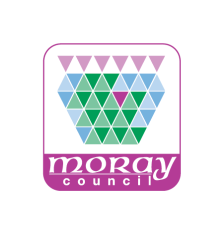 COMMUNITY ASSET TRANSFERASSET TRANSFER REQUEST (FORM B)(Non-Statutory)IMPORTANT NOTESAll community bodies intending to make an asset transfer request to Moray Council are encouraged to take advantage of our pre-application service before making a request for the transfer of an asset.  This can help improve outcomes and ensure that your request is processed through the most appropriate route.  Details of the pre-application service are available from the Council’s Asset Transfer Team by telephone on 01343 543451 or by email via CAT@moray.gov.uk.Eligible Community Transfer Bodies have a right to make an asset transfer request under Part 5 of the Community Empowerment (Scotland) Act 2015 (the Act).  Those wishing to make a request under the Act should follow the guidance prepared by the Scottish Government.  You can find this on the Scottish Government website at http://www.gov.scot/policies/community-empowerment/asset-transfer/.There is no legal requirement that all requests must go through the process set out in the legislation where both parties are otherwise able to reach agreement.  If you are in any doubt about which route to follow then please discuss this with a member of the Asset Transfer Team before making your request.  If you are ready to proceed and do not intend to make your request under the Act, then please complete and submit this form.  If you do intend to make your request under the Act then please complete Form C.  All forms are available from the Asset Transfer Team.Please complete all sections of the form as fully as possible (if a question is not applicable please mark with N/A) and, where possible, submit the form electronically to CAT@moray.gov.uk.Please note that this form and ALL supporting documents will be published online.  Personal information will be redacted before publication.Office Use only:Section A:Information about the organisation making the requestSection B:Information about the land and rights in which you are interestedSection C:Type of RequestPlease indicate below what type of request you are making:Request for OwnershipGo to question 5.Request for a LeaseGo to question 5.Request for Other RightsPlease set out any other terms and conditions that you wish to apply to your proposals.(This should include details of any responsibilities that you would wish the Council to retain, e.g. responsibilities under a proposed lease arrangement.)Section D:Reasons for RequestCommunity ProposalPlease set out the reasons for seeking an asset transfer and describe how the land or building is intended to be used.(This should explain the objectives of your project, why there is a need for it, any development or changes you plan to make to the asset, and any activities that will take place there.) Benefits of the ProposalPlease set out the benefits that you consider would arise if the proposed request were to be agreed.(This should explain how the project would benefit your community and others.)Restrictions on use of the landIf there are any restrictions on the use or development of the land, please explain how your project would comply with these.(Restrictions might include, amongst others, environmental designations such as a Site of Special Scientific Interest (SSI), heritage designations such as listed building status, controls on contaminated land or planning restrictions.)Negative consequencesWhat negative consequences (if any) may occur if your request were to be agreed?  How would you propose to minimise these?(You should consider any potential negative consequences for the local economy, environment, or any group of people, and explain how you could reduce these.)Capacity to deliverPlease show how your organisation would be able to manage the project and achieve your objectives.(This could include the skills and experience of organisation members, any track record of previous projects, whether you intend to use professional advisers, etc.)Section E:Level and nature of supportPlease provide details of the level and nature of any existing support from your community and describe any consultations carried out.(This could include information on the proportion of your community who are involved with the project, how you have engaged with your community beyond the members of your organisation.  You should also show how you have engaged with any other communities that may be affected by your proposals.)Section F:FundingPlease outline how you propose to fund the price or rent you intend paying for the asset, and your proposed use of the asset.(You should show your calculations of the costs associated with the proposed transfer of the land or building and your future use of it, including any redevelopment, ongoing maintenance and the costs of your activities.  All proposed income and investment should be identified, including volunteering and donations.  If you intend to apply for grants or loans you should demonstrate that your proposals are eligible for the relevant scheme, according to the guidance available for applicants.Where a transfer at less than full market value is being sought, your business case should include a cash flow forecast covering the first full year of operation, together with an indicative budget for at least the following 2 years.)Section G:DeclarationsTwo office bearers (board members, charity trustees or committee members) of the community organisation must sign the form.  They must provide their full names and home addresses for the purposes of prevention and detection of fraud.If you have any queries regarding the completing of this form, please contact the Asset Transfer Team on telephone 01343 563726Section G:Checklist of accompanying documentsTo check that nothing is missed, please list any documents which you are submitting to accompany this asset transfer request: (please tick)Please note any additional supporting documents not listed above:Useful LinksThe following links provide sources of further information, advice or support for community bodies:Moray Council Community Asset TransferMoray Council Community Support UnitScottish Government Guidance for Community Transfer BodiesCommunity Ownership Support Service (COSS)Development Trust Association ScotlandBusiness Gateway MorayHighlands and Islands EnterprisetsiMorayReference:Date Received:Date Acknowledged:Validation Date:Organisation DetailsOrganisation DetailsNameRegistered addressPostcodeContact InformationContact InformationContact InformationContact namePosition in organisationPostal address 
(inc postcode)If different from aboveContact telephone no.Contact email addressWe agree that correspondence in relation to this request may be sent by email to the address given above.  (tick to indicate agreement)We agree that correspondence in relation to this request may be sent by email to the address given above.  (tick to indicate agreement)You can ask us to stop sending correspondence by email, or change the email address, by telling us at any time; please give 5 working days’ notice.You can ask us to stop sending correspondence by email, or change the email address, by telling us at any time; please give 5 working days’ notice.You can ask us to stop sending correspondence by email, or change the email address, by telling us at any time; please give 5 working days’ notice.Please tick the corresponding box(es) below to confirm the type of organisation and its official number(s), where applicable:Please tick the corresponding box(es) below to confirm the type of organisation and its official number(s), where applicable:Please tick the corresponding box(es) below to confirm the type of organisation and its official number(s), where applicable:Company and its company number… If the company is a registered charity, please tick this box and provide its charity number… Scottish Charitable Incorporated Organisation (SCIO) and its charity number… Community Benefit Society (BenCom) and its registered number… Unincorporated association (no number)LEAVE BLANKIf the association is a registered charity, please tick this box and provide its charity number…Note.  Applications will only be accepted from community-controlled bodies with a written constitution.  Please submit a copy with this form.Note.  Applications will only be accepted from community-controlled bodies with a written constitution.  Please submit a copy with this form.Note.  Applications will only be accepted from community-controlled bodies with a written constitution.  Please submit a copy with this form.You should provide a street address and/or grid reference and any name by which the land or building is known.  If you have identified the land via the Council’s register of land, please enter the details we have listed.You should provide a street address and/or grid reference and any name by which the land or building is known.  If you have identified the land via the Council’s register of land, please enter the details we have listed.Name of AssetName Asset otherwise known byAsset AddressGrid Reference of AssetAsset UPRN (Unique Property Reference) as listed on Council RegisterPlease provide a sketch or drawing showing the boundaries of the land or building in which you are interested.  If you are interested in part of a piece of land or building, please explain clearly your requirements in your answer to question 3 below.Please provide a sketch or drawing showing the boundaries of the land or building in which you are interested.  If you are interested in part of a piece of land or building, please explain clearly your requirements in your answer to question 3 below.Please provide a sketch or drawing showing the boundaries of the land or building in which you are interested.  If you are interested in part of a piece of land or building, please explain clearly your requirements in your answer to question 3 below.Sketch/drawing attachedPlease provide a description of the asset in which you are interested.  Please give enough information to identify your requirements clearly.Ownership – go to question 2Lease – go to question 3Other rights – go to question 4What price are you prepared to pay for the asset?£What length of lease are you proposing?How much rent are you prepared to pay?£perWhat rights are you requesting?What rights are you requesting?What rights are you requesting?What rights are you requesting?What rights are you requesting?What rights are you requesting?What rights are you requesting?Do you propose paying for these rights?  (tick box)Do you propose paying for these rights?  (tick box)YesNoIf yes, how much are you prepared to pay?£££perWe, the undersigned on behalf of the community organisation as noted at Section A, make an asset transfer request as specified in this form.We declare that the information provided in this form and any supporting documents is accurate to the best of our knowledge.Name:Address:Position:Signature:Date:Name:Address:Position:Signature:Date:Please send the completed form, together with all accompanying plans and documentation, to:Please send the completed form, together with all accompanying plans and documentation, to:By Post:Asset Transfer Team, Moray Council, High Street, Elgin IV30 1BXBy Email:CAT@moray.gov.uk ConstitutionArticles of AssociationRegistered RulesFinancial StatementsBusiness CaseSketch / drawing of assetNote of terms and conditions you wish to apply